JOKOŠANA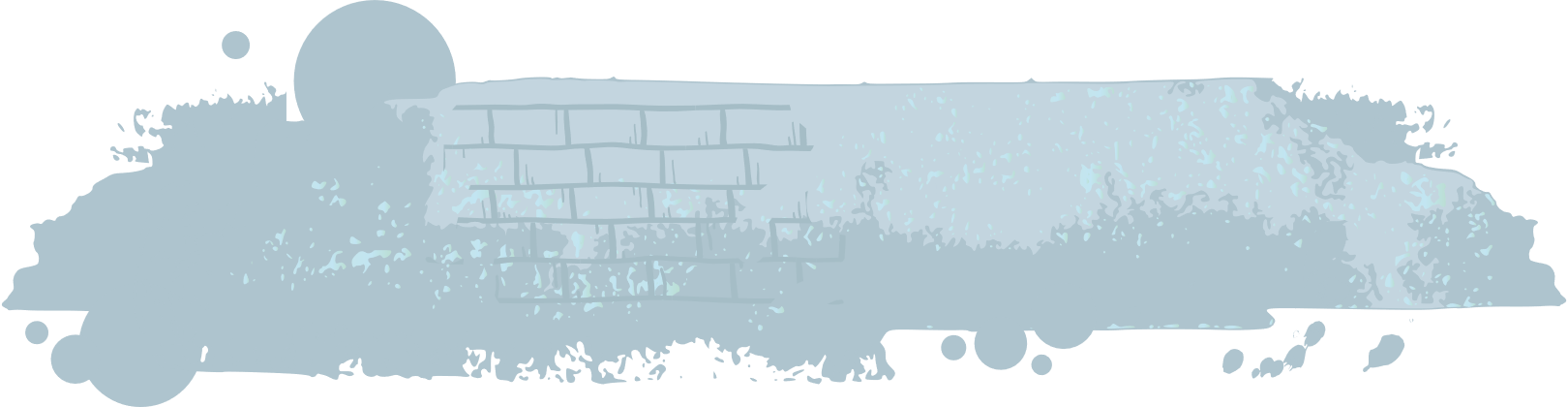 Jokošanai ir dažādas funkcijas, to tu jau droši vien zini. Ir pavisam nevainīgi joki, kuri domāti, lai visi tāpat vien pasmietos. Reizēm joko, lai uzlabotu garastāvokli kādam, kuram ir skumji. Dzēlīgs, sarkastisks humors var tikt izmantots, lai nosodītu notikušu netaisnību, kā to bieži dara komiķi savos šovos - tas var izgaismot patiesību. Taču humors var tikt lietots arī lai kādu apsmietu. Uzzīmē vai uzraksti piemēru no savas dzīves, kurā jokošanas galvenā funkcija bija kādu apsmiet. Kas raksturo apsmiešanu? Kāda ir apsmiešanas funkcija - kādēļ cilvēki kādu apsmej? 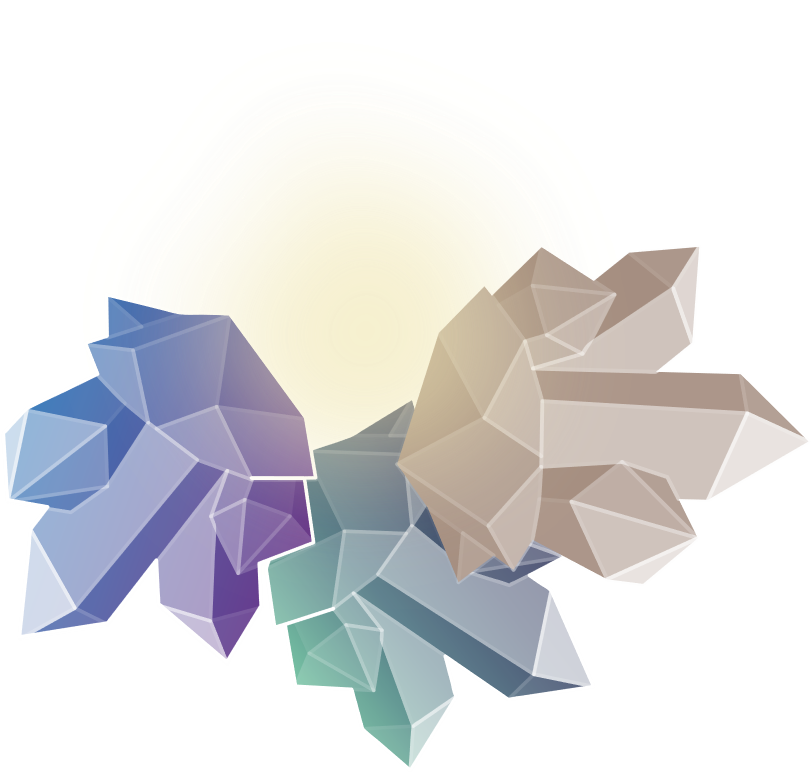 Jautājums diskusijai, kolektīvā vai ar draugiemKā atšķiras jokošana no apsmiešanas? 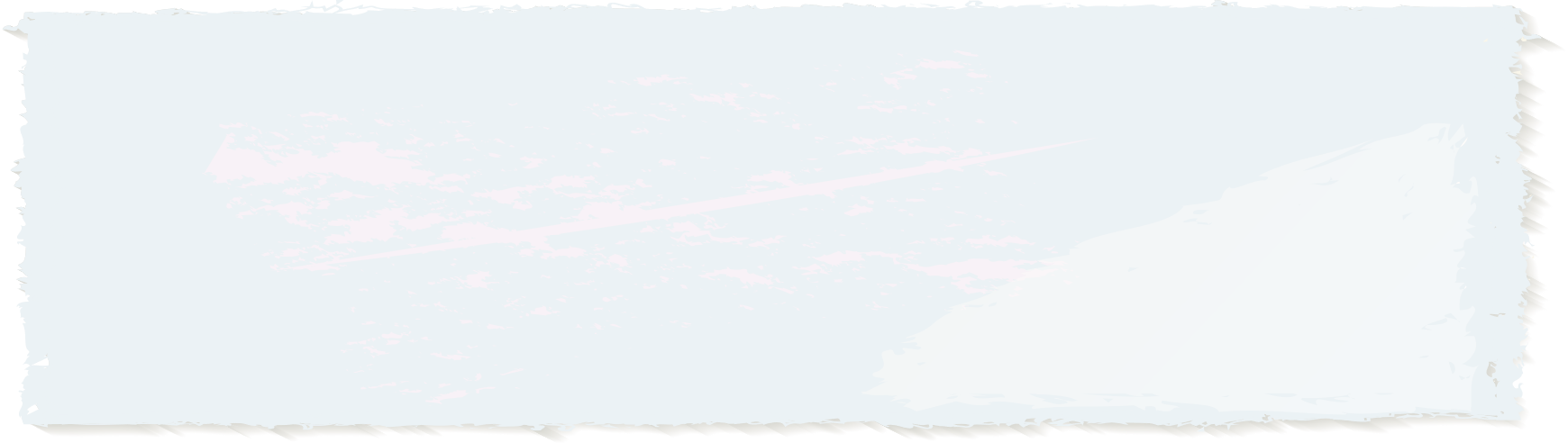 JOKOŠANAJokošanai ir dažādas funkcijas, to tu jau droši vien zini. Ir pavisam nevainīgi joki, kuri domāti, lai visi tāpat vien pasmietos. Reizēm joko, lai uzlabotu garastāvokli kādam, kuram ir skumji. Dzēlīgs, sarkastisks humors var tikt izmantots, lai nosodītu notikušu netaisnību, kā to bieži dara komiķi savos šovos - tas var izgaismot patiesību. Taču humors var tikt lietots arī lai kādu apsmietu. Uzzīmē vai uzraksti piemēru no savas dzīves, kurā jokošanas galvenā funkcija bija kādu apsmiet. Kas raksturo apsmiešanu? Kāda ir apsmiešanas funkcija - kādēļ cilvēki kādu apsmej? Jautājums diskusijai, kolektīvā vai ar draugiemKā atšķiras jokošana no apsmiešanas? 